    8 ára BVK 2016 - 2017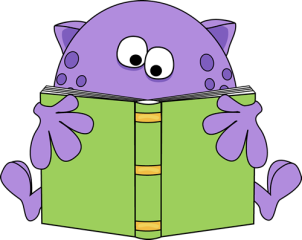 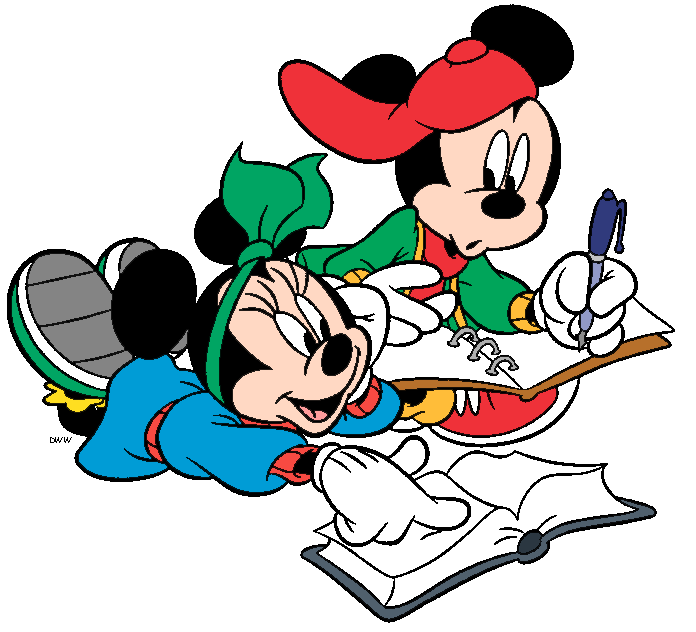 Kennari Björg Vigfúsína Kjartansdóttir(Lilla)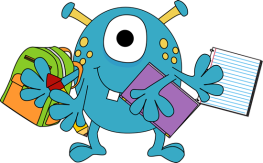 Aðrir kennarar: Tónmennt Ása , tölvur Vala, leikfimi Matti Guðmunds , sund Hulda eða Sóley, myndmennt Björk,
spænska Bjarnfríður, handmennt Olla, heimilisfræði Rósína, enska Hulda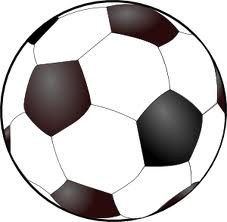 Kl.MánudagurÞriðjudagurMiðvikudagurFimmtudagur Föstudagur08:30 - 9:15Myndmennt/ HandmenntX
 XXSöngur
 X
09:15 - 10:00Myndmennt/ HandmenntX   XXX  10:00 – 10:20 Frímínútur  Frímínútur  Frímínútur  Frímínútur  Sund Frímínútur 10:20 - 11:00EnskaÍþróttir XSund X Spænska/   Íþróttir11:00 - 11:40XXXSund XSpænska/   Íþróttir11:40 – 12:40Matur + frím.Matur + frím.Matur + frím.Matur + frím.Matur + frím.12:40 – 13:25XX HeimilisfræðiXTölvur /Tónmennt X13:25 – 14:10XX HeimilisfræðiXTölvur /TónmenntX